ҚАЗАҚСТАН РЕСПУБЛИКАСЫНЫҢ БІЛІМ ЖӘНЕ ҒЫЛЫМ МИНИСТРЛІГІМИНИСТЕРСТВО ОБРАЗОВАНИЯ И НАУКИ РЕСПУБЛИКИ КАЗАХСТАНҚАРАҒАНДЫ ОБЛЫСЫНЫҢ БІЛІМ БАСҚАРМАСЫУПРАВЛЕНИЕ ОБРАЗОВАНИЯ КАРАГАНДИНСКОЙ ОБЛАСТИ   КММ «ТЕМIРТАУ КӘСIПТIК-ТЕХНИКАЛЫҚ КОЛЛЕДЖI» КГУ «ТЕМИРТАУСКИЙ ПРОФЕССИОНАЛЬНО-ТЕХНИЧЕСКИЙ КОЛЛЕДЖ»   Оқу ісі жөніндегі директордың орынбасарыЗаместитель директора по учебной работе ____________________   Оспанова С.А. «___» ___________________ 20  ___ ж./г.ИНФОРМАТИКА ПӘНIНЕН АШЫҚ САБАҚ ЖОСПАРЫПЛАН ОТКРЫТОГО УРОКА ПО ИНФОРМАТИКЕСабақтың тақырыбы:	«Сызбалық объекттердi кiрicтiру»Тема урока: 			«Вставка графических объектов»Дайындаған оқытушы:Л.И. ВиноградоваПодготовила преподаватель:Виноградова Л.И.Ѳткiзетiн мерзiмi: 2013 ж. 12. 09.Дата проведения: 09.12.2013 г.Темiртау  қ.г.ТемиртауМОТИВАЦИЯ ВЫБОРА ТИПА УРОКАТип урока: КЗ (комбинированное занятие)Вид урока: урок-соревнованиеДанный тип и вид урока выбраны, потому что позволяют рационально организовать работу, оптимизировать проведение урока и усвоить большой объём учебного материала. Позволяют также повысить развивающий и интеллектуальный потенциал урока.МОТИВАЦИЯ ВЫБОРА УЧЕБНОЙ ГРУППЫГруппа П-1-2013 выбрана с целью формирования устойчивых профессиональных интересов к своей будущей профессии, создания творческой атмосферы и доверительной обстановки на уроке, обеспечивающих усвоение материала на более высоком уровне.ФРАГМЕНТ ПЕРСПЕКТИВНО-ТЕМАТИЧЕСКОГО ПЛАНИРОВАНИЯТема: 	«Сызбалық объекттердi кiрicтiру» 	«Вставка графических объектов» Цель: Объяснить студентам порядок и способы вставки объектов в текст. Приобретение навыков вставки в текст и форматирования графических объектов. Отработка навыков работы с инструментами панели Настройка изображения.Задачи:ОбучающиеСформировать у студентов  представление о технологии вставки графических объектов в текстовые документы;Закрепить знания, полученные на предыдущих  уроках;Овладеть способами вставки в текс объектов WordArt, картинок;Закрепить умения редактировать и форматировать графические объекты, вставленные в текстовый документ;Продолжить знакомить студентов с основами оформления документа.ВоспитательныеПривить любовь к предмету;Воспитание мотивов учения, положительного отношения к знаниям; Воспитание дисциплинированности; Этика поведения.РазвивающиеРазвитие познавательных интересов;Развитие кругозора студентов;Формирование умений четко и логически отвечать  на заданные вопросы;Развитие  умений применять знания на практике; Развитие познавательных умений (выделять главное);Пополнение словарного запаса путем изучения специальной терминологии по предмету;Развитие мелкой моторики рук.Тип урока: КЗ (комбинированное занятие).МПС:  английский язык – работа со словами, охрана труда «Техника безопасности», анатомия «Строение мозга человека», спецтехнология «Хранение и обработка рыбы», производственное обучение «Обработка рыбы».Оборудование: персональные компьютеры, проектор «Ерsоn», экран, электронный учебник, рабочие тетради, стенд «Техника безопасности».Структура проведения урокаМобилизующее начало урока (5 мин).Постановка цели и задач урока.Чтение и анализ эпиграфа.Знакомство со структурой урока.Организация работы студентов на уроке.Актуализация, коррекция и обобщение ранее изученного материала (15 мин).Изучение новой темы «Вставка графических объектов» (20 мин).Закрепление знаний (20 мин).Подведение итогов урока (5 мин).Обобщение и систематизация знаний.Оценивание знаний.Рефлексия (3 мин).Домашнее задание (2 мин).ХОД УРОКАМобилизующее начало урока.- Здравствуйте ребята. Сегодня урок информатики у нас будет проходить в форме соревнования. Постарайтесь быть активными и старательными, успехов в сегодняшней работе. Садитесь.Постановка цели и задач урокаЧтение и анализ эпиграфа	"Я слышу - я забываю, 
Я вижу - я запоминаю, 
Я делаю - я понимаю".(Китайская пословица)Знакомство со структурой урокаОрганизация работы студентов на урокеАктуализация, коррекция и обобщение ранее изученного материалаФронтальный опрос:Что такое «Microsoft Word»?Для чего он предназначен?Какой буквой обозначается «Microsoft Word»?Как переводится «Word»?Как открыть «Microsoft Word»? (практическое задание электронного учебника Модуль 6, задание 1).Как создать Документ Word? Задание 3, модуль 6.Как открыть Документ Word? Задание 4, модуль 6.Задание в рабочей тетради «Структура окна «Microsoft Word».Студенты должны вписать названия элементов окна.После выполнения студенты проверяют правильные ответы на экране.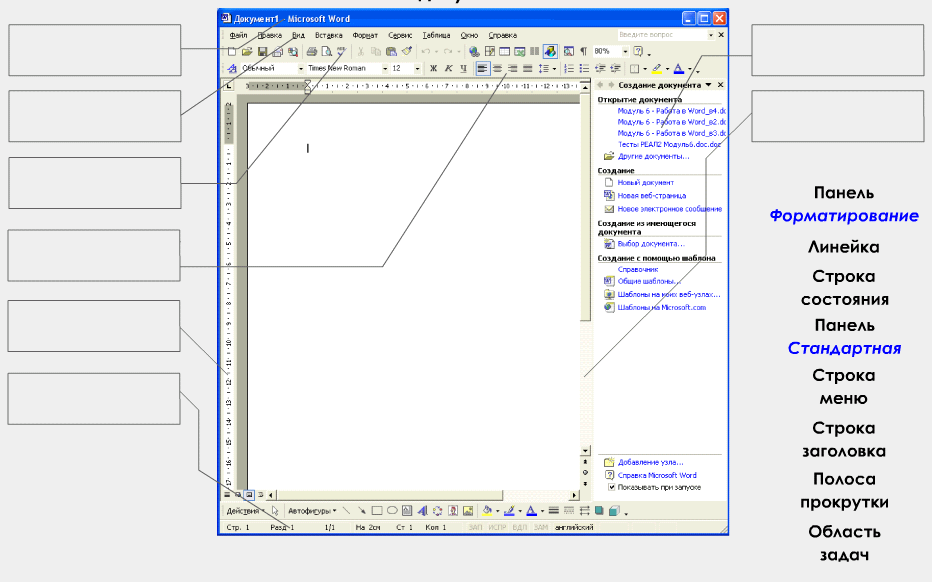 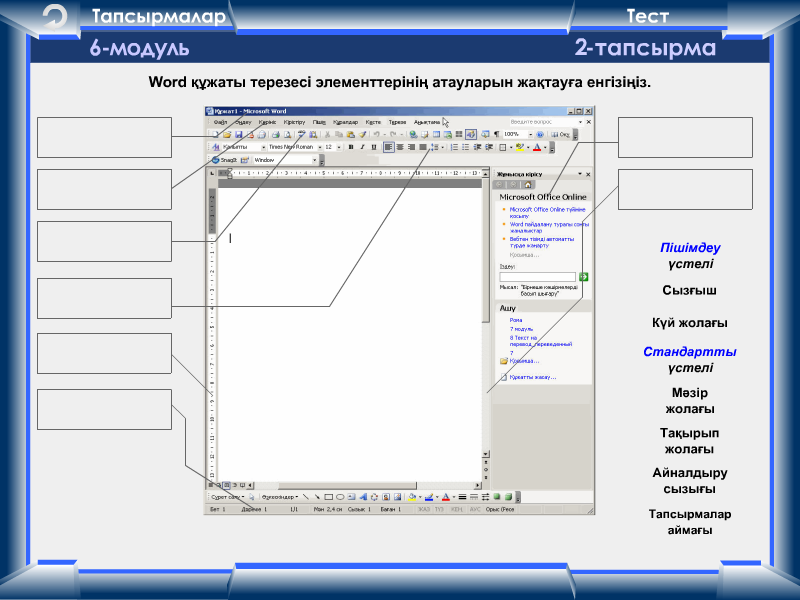 Нажмите кнопки панели инструментов Стандартная? Задание 5, модуль 6 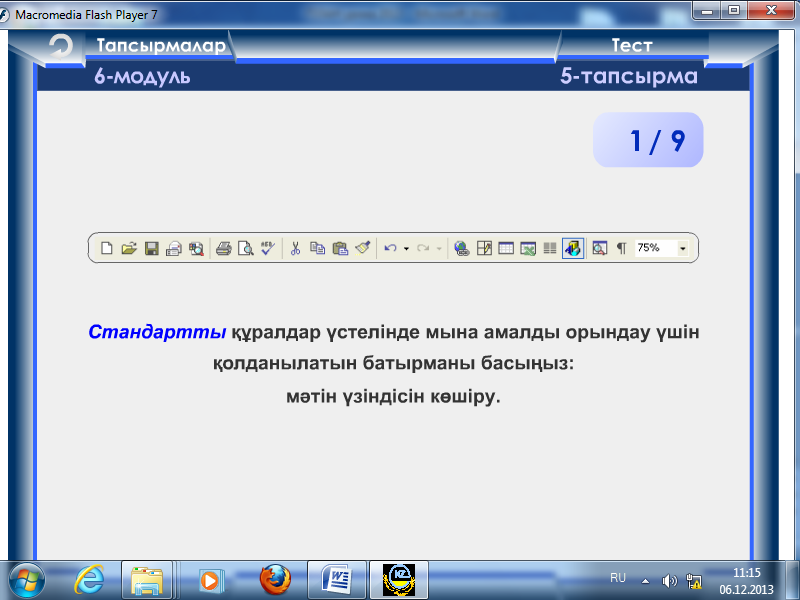 Назовите кнопки панели инструментов Форматирование? Задание 6, модуль 6.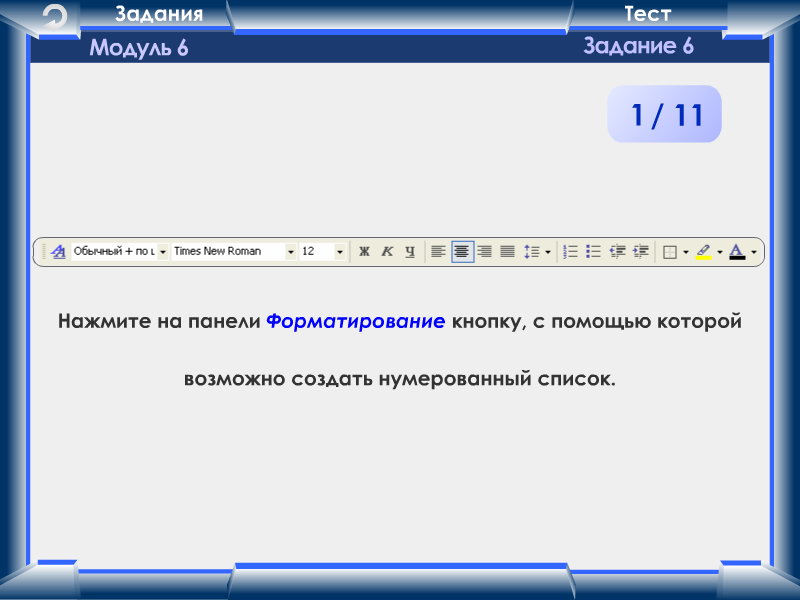 Продолжите предложение: «Информация, которая повторяется на каждой странице документа, например, номер страницы, дата и время создания документа, информация об авторе называется…..»(колонтитулы.)Какие элементы позволяет вставлять в документ программа «Microsoft Word»?Изучение новой темы «Вставка графических объектов»Вставка рисунка в документ «Microsoft Word» (Модуль 7).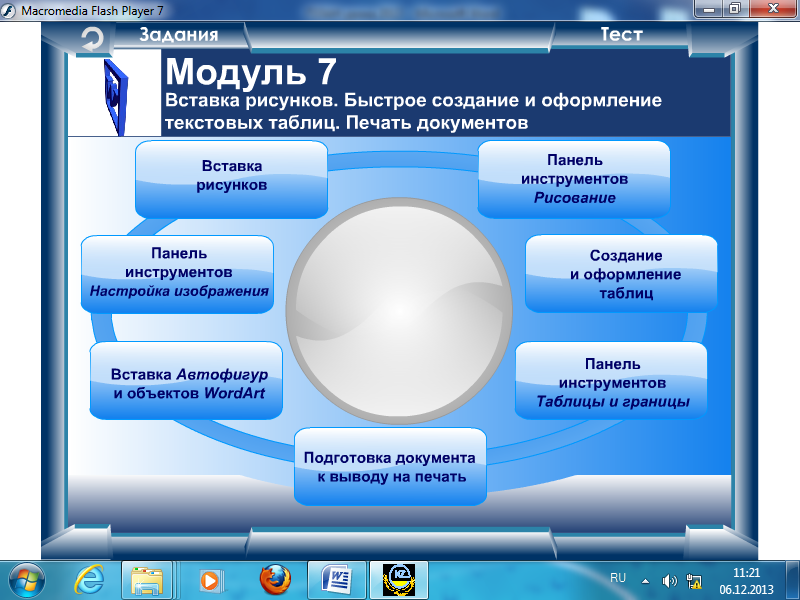 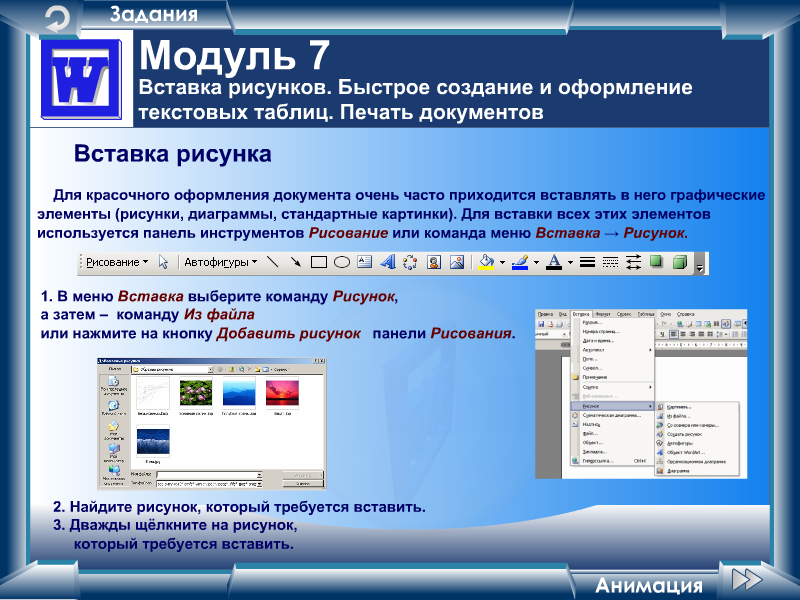 Показ анимации Вставка рисунка в документ «Microsoft Word».Панель «Настройка изображения»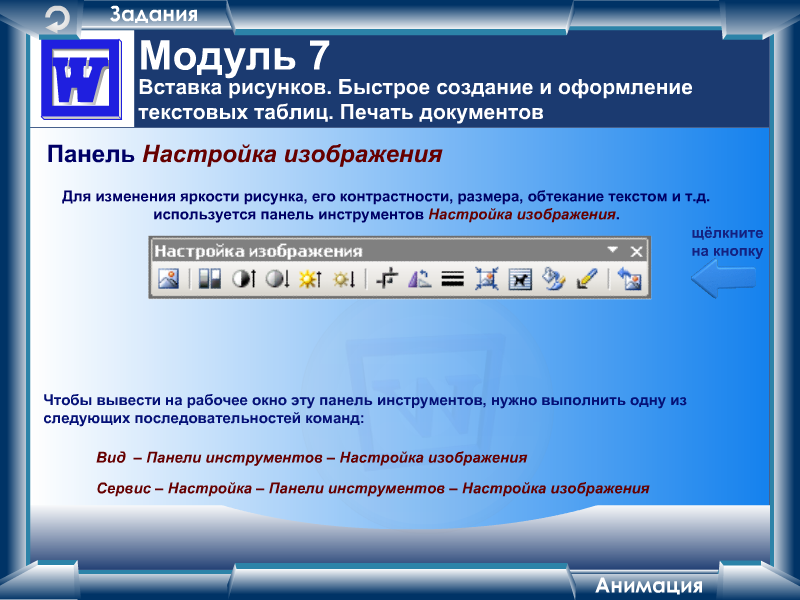 Показ анимации Панель «Настройка изображения»Вставка Автофигур и объектов WordArt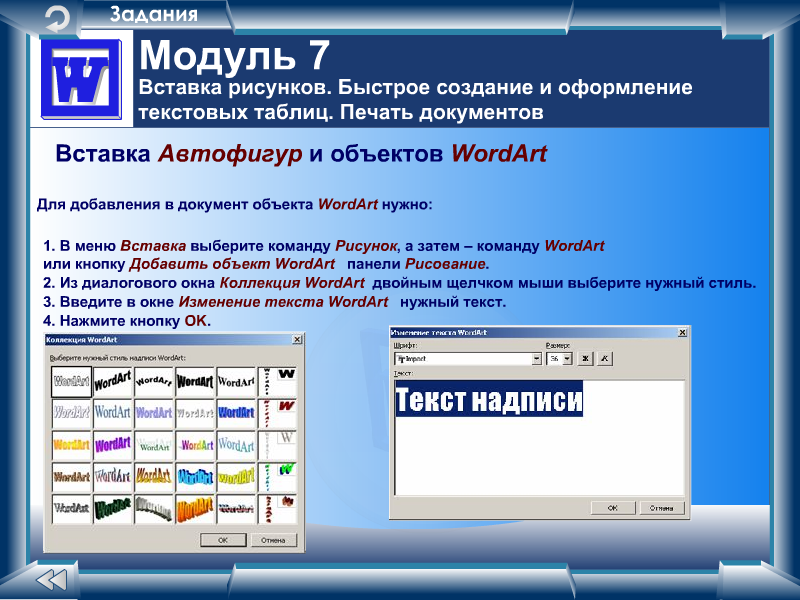 Показ анимации Вставка Автофигур и объектов WordArtФизминутка. Для успешного выполнения творческого задания вам необходимо сконцентрировать внимание. С биологии человека вы знаете, что внимание – это фактор, управляющий выбором информации для восприятия. Восприятие информации будет активным, во-первых, если мозг будет насыщенный кислородом. Во-вторых, если его направлять на активные действия.

Итак, первое упражнение для насыщения мозга кислородом. Положите указательный палец на кончик носа и потрите его снизу вверх 5 раз. А теперь ладонями крепко закройте уши, посчитайте до пяти и резко откройте. Упражнение повторить 3 раза. Уважаемые гости, присоединяйтесь к нам!

IV. Закрепление знаний.  Инструктаж по ТБ при работе на ПК.Практическое задание «Инструкционные карты».Выполнение практической работы на компьютерахЗакончилось время, отведённое на выполнение практической работы, давайте подведём итоги нашего урока.V. Подведение итогов урокаОбобщение и систематизация знаний	Итак, наш урок подходит к концу. Какие же цели мы ставили в начале урока и чего мы достигли к его концу?Оценивание знанийВ начале урока я видела в ваших глазах неуверенность и беспокойство, а в конце на ваших лицах появились уверенность и удовлетворение, и это всё благодаря тем составляющим успеха, которые были на нашем уроке.

Помните, что умные, образованные люди – это наибольшая ценность любого государства. Стать такими людьми можно только тогда, когда ум не будет знать ни минуты покоя, а силу уму будет придавать постоянный поиск. Я благодарю вас за наш урок и ещё раз желаю успеха. На память про наш урок примите ещё один рецепт успеха «Успех – это не только 10% таланта, но и 90% трудолюбия»VI . Рефлексия урока.Ребята! Оцените по 3 –бальной системе наш урок. Напишите + в своем кругу.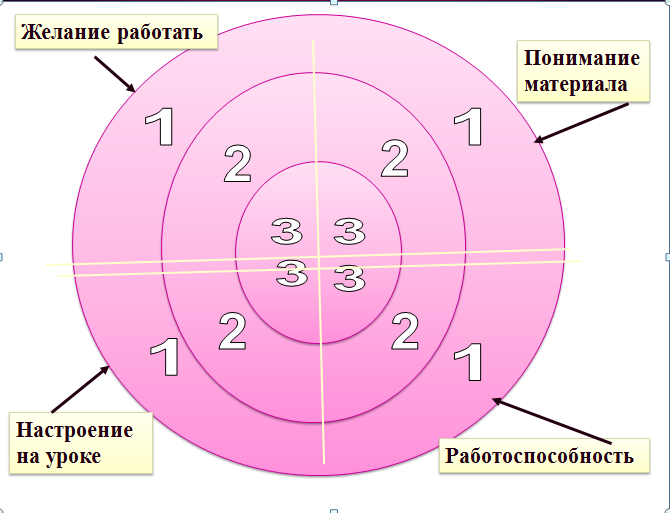 Обведите тот смайлик, который наиболее близок к уровню ваших сегодняшних открытий на урокеVII.  Домашнее задание Артыкбаева Е.В.Методическое пособие. стр.66-73 Алматы, 2007.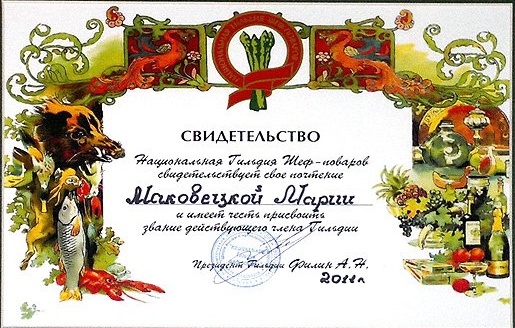 32Колонтитулы. Оглавление.33Вставка графических объектов.34Работа с графическими объектами.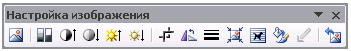 12345678910111213141Служит для вставки рисунка в документСлужит для вставки рисунка в документСлужит для вставки рисунка в документСлужит для вставки рисунка в документСлужит для вставки рисунка в документСлужит для вставки рисунка в документСлужит для вставки рисунка в документСлужит для вставки рисунка в документСлужит для вставки рисунка в документСлужит для вставки рисунка в документСлужит для вставки рисунка в документСлужит для вставки рисунка в документСлужит для вставки рисунка в документ2Преобразует рисунок в чёрно-белый, серый цвет и подложкуПреобразует рисунок в чёрно-белый, серый цвет и подложкуПреобразует рисунок в чёрно-белый, серый цвет и подложкуПреобразует рисунок в чёрно-белый, серый цвет и подложкуПреобразует рисунок в чёрно-белый, серый цвет и подложкуПреобразует рисунок в чёрно-белый, серый цвет и подложкуПреобразует рисунок в чёрно-белый, серый цвет и подложкуПреобразует рисунок в чёрно-белый, серый цвет и подложкуПреобразует рисунок в чёрно-белый, серый цвет и подложкуПреобразует рисунок в чёрно-белый, серый цвет и подложкуПреобразует рисунок в чёрно-белый, серый цвет и подложкуПреобразует рисунок в чёрно-белый, серый цвет и подложкуПреобразует рисунок в чёрно-белый, серый цвет и подложку3,4Увеличивают и уменьшают контрастность изображенияУвеличивают и уменьшают контрастность изображенияУвеличивают и уменьшают контрастность изображенияУвеличивают и уменьшают контрастность изображенияУвеличивают и уменьшают контрастность изображенияУвеличивают и уменьшают контрастность изображенияУвеличивают и уменьшают контрастность изображенияУвеличивают и уменьшают контрастность изображенияУвеличивают и уменьшают контрастность изображенияУвеличивают и уменьшают контрастность изображенияУвеличивают и уменьшают контрастность изображенияУвеличивают и уменьшают контрастность изображенияУвеличивают и уменьшают контрастность изображения5,6Увеличивают и уменьшают яркость изображенияУвеличивают и уменьшают яркость изображенияУвеличивают и уменьшают яркость изображенияУвеличивают и уменьшают яркость изображенияУвеличивают и уменьшают яркость изображенияУвеличивают и уменьшают яркость изображенияУвеличивают и уменьшают яркость изображенияУвеличивают и уменьшают яркость изображенияУвеличивают и уменьшают яркость изображенияУвеличивают и уменьшают яркость изображенияУвеличивают и уменьшают яркость изображенияУвеличивают и уменьшают яркость изображенияУвеличивают и уменьшают яркость изображения7Предназначена для обрезания границ рисункаПредназначена для обрезания границ рисункаПредназначена для обрезания границ рисункаПредназначена для обрезания границ рисункаПредназначена для обрезания границ рисункаПредназначена для обрезания границ рисункаПредназначена для обрезания границ рисункаПредназначена для обрезания границ рисункаПредназначена для обрезания границ рисункаПредназначена для обрезания границ рисункаПредназначена для обрезания границ рисункаПредназначена для обрезания границ рисункаПредназначена для обрезания границ рисунка8Служит для вращения рисункаСлужит для вращения рисункаСлужит для вращения рисункаСлужит для вращения рисункаСлужит для вращения рисункаСлужит для вращения рисункаСлужит для вращения рисункаСлужит для вращения рисункаСлужит для вращения рисункаСлужит для вращения рисункаСлужит для вращения рисункаСлужит для вращения рисункаСлужит для вращения рисунка9Задаёт толщину линии границ рисункаЗадаёт толщину линии границ рисункаЗадаёт толщину линии границ рисункаЗадаёт толщину линии границ рисункаЗадаёт толщину линии границ рисункаЗадаёт толщину линии границ рисункаЗадаёт толщину линии границ рисункаЗадаёт толщину линии границ рисункаЗадаёт толщину линии границ рисункаЗадаёт толщину линии границ рисункаЗадаёт толщину линии границ рисункаЗадаёт толщину линии границ рисункаЗадаёт толщину линии границ рисунка10Служит для сжатия рисункаСлужит для сжатия рисункаСлужит для сжатия рисункаСлужит для сжатия рисункаСлужит для сжатия рисункаСлужит для сжатия рисункаСлужит для сжатия рисункаСлужит для сжатия рисункаСлужит для сжатия рисункаСлужит для сжатия рисункаСлужит для сжатия рисункаСлужит для сжатия рисункаСлужит для сжатия рисунка11Устанавливает расположение рисунка в текстеУстанавливает расположение рисунка в текстеУстанавливает расположение рисунка в текстеУстанавливает расположение рисунка в текстеУстанавливает расположение рисунка в текстеУстанавливает расположение рисунка в текстеУстанавливает расположение рисунка в текстеУстанавливает расположение рисунка в текстеУстанавливает расположение рисунка в текстеУстанавливает расположение рисунка в текстеУстанавливает расположение рисунка в текстеУстанавливает расположение рисунка в текстеУстанавливает расположение рисунка в тексте12Вызывает окно Формат объекта, в котором можно настроить все параметры изображенияВызывает окно Формат объекта, в котором можно настроить все параметры изображенияВызывает окно Формат объекта, в котором можно настроить все параметры изображенияВызывает окно Формат объекта, в котором можно настроить все параметры изображенияВызывает окно Формат объекта, в котором можно настроить все параметры изображенияВызывает окно Формат объекта, в котором можно настроить все параметры изображенияВызывает окно Формат объекта, в котором можно настроить все параметры изображенияВызывает окно Формат объекта, в котором можно настроить все параметры изображенияВызывает окно Формат объекта, в котором можно настроить все параметры изображенияВызывает окно Формат объекта, в котором можно настроить все параметры изображенияВызывает окно Формат объекта, в котором можно настроить все параметры изображенияВызывает окно Формат объекта, в котором можно настроить все параметры изображенияВызывает окно Формат объекта, в котором можно настроить все параметры изображения13Устанавливает прозрачность рисункаУстанавливает прозрачность рисункаУстанавливает прозрачность рисункаУстанавливает прозрачность рисункаУстанавливает прозрачность рисункаУстанавливает прозрачность рисункаУстанавливает прозрачность рисункаУстанавливает прозрачность рисункаУстанавливает прозрачность рисункаУстанавливает прозрачность рисункаУстанавливает прозрачность рисункаУстанавливает прозрачность рисункаУстанавливает прозрачность рисунка14Возвращает рисунок к начальным параметрамВозвращает рисунок к начальным параметрамВозвращает рисунок к начальным параметрамВозвращает рисунок к начальным параметрамВозвращает рисунок к начальным параметрамВозвращает рисунок к начальным параметрамВозвращает рисунок к начальным параметрамВозвращает рисунок к начальным параметрамВозвращает рисунок к начальным параметрамВозвращает рисунок к начальным параметрамВозвращает рисунок к начальным параметрамВозвращает рисунок к начальным параметрамВозвращает рисунок к начальным параметрам